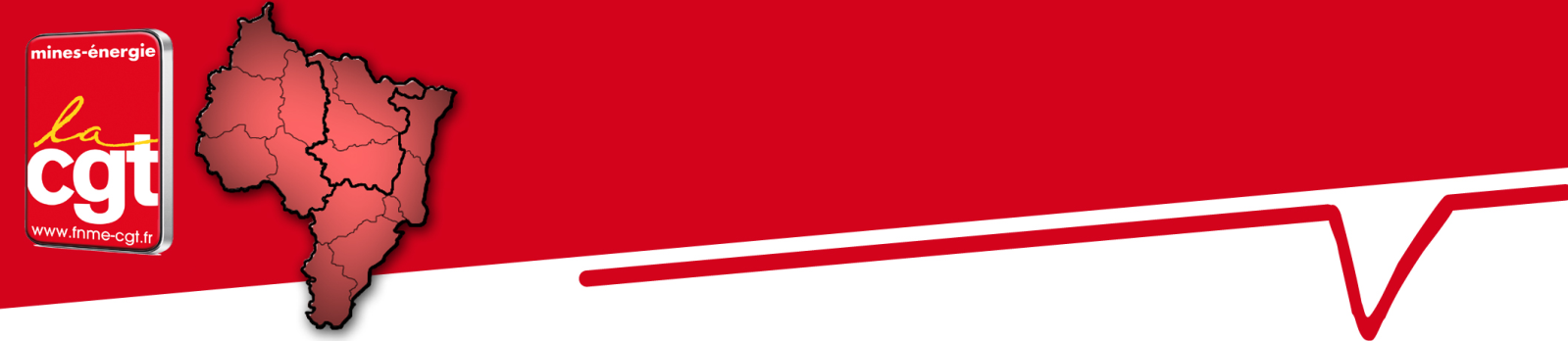 Compte Rendu CGTComité social et économique du 24 Juin 2022 de la DR AFCOrdre du jour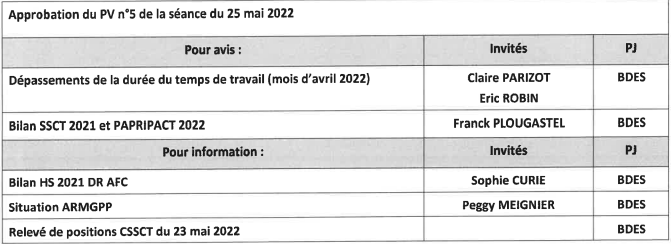 Déclaration inter syndicale lue en début de séance 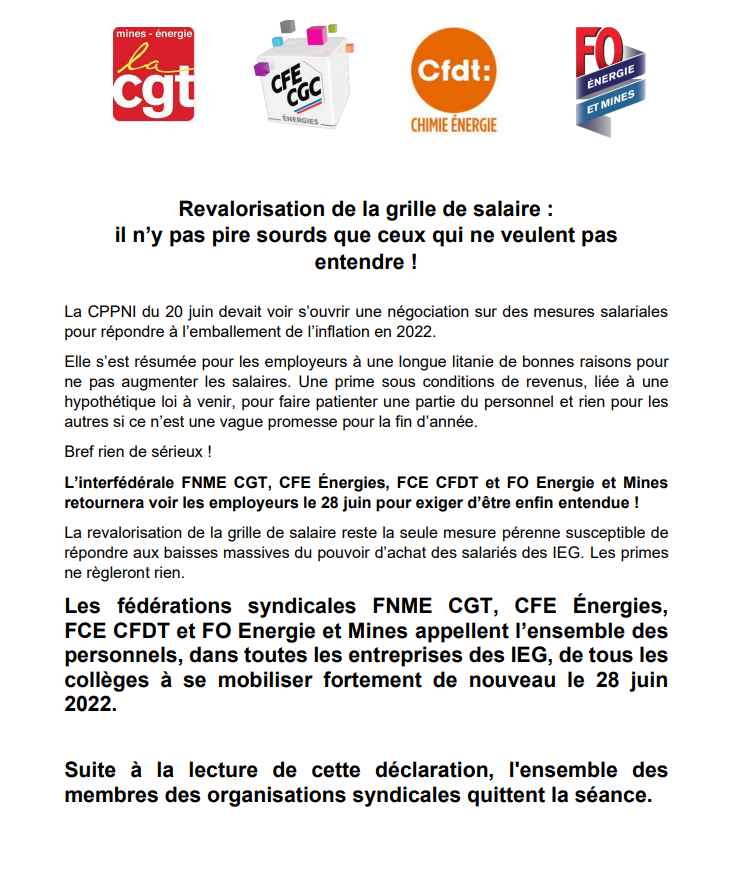 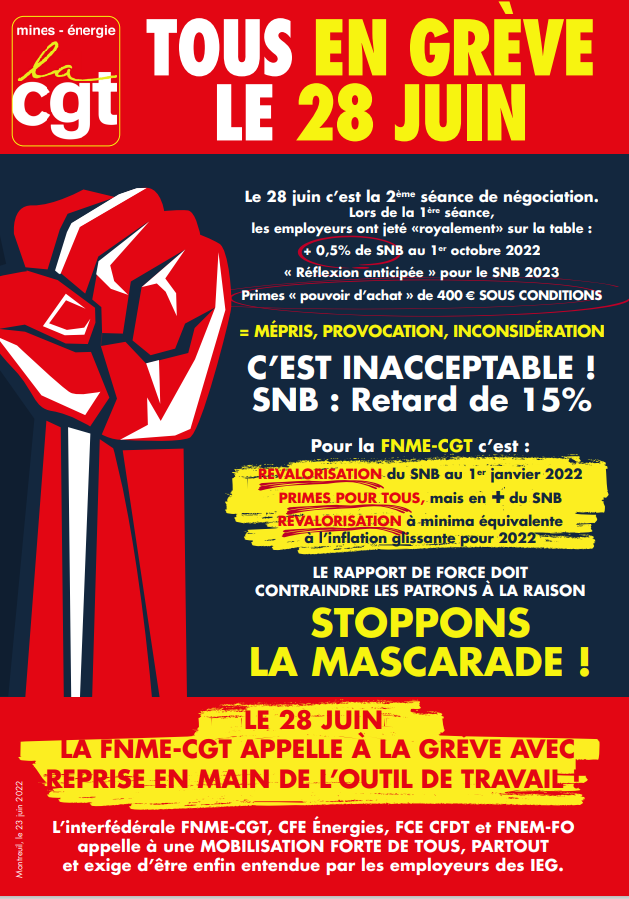 Prochain CSE le 31 Août 2022Vos élus CGT sont à votre dispositionABRAHAM BORIS 07 60 19 82 57ANGERMULLER ALEXANDRE07 85 90 61 14 ARNOUX MADY06 30 32 99 43AUBEL STANISLAS06 73 68 39 60 BOURGEOIS KEVIN06 75 42 88 02DUPERRET CINDY06 25 07 15 88GALMICHE FREDERIC06 47 58 75 12 GEOFFROY TIPHANIE07 87 97 40 59GUINDAT RODOLPHE06 65 52 68 71 HENRY MARIE CHRISTINE03 81 83 88 71 JUSSIAUX RENAUD06 33 33 57 99LOERCHER ANTHONY06 69 15 87 47 MAITRE CHRISTINE06 32 06 82 17PARTY MICHAEL06 69 93 61 99PIRES DE FREITAS VICTOR06 98 71 87 93PEREIRA KEVIN06 85 50 58 60VONARB DAMIEN06 68 03 70 54 